          СПРАВКА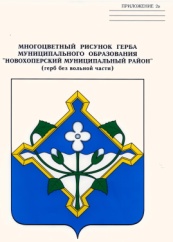 о работе административной комиссии администрацииНовохоперского муниципального районаза  2018 года.              Во исполнение Закона Воронежской области от 31.12.2003 года №74-ОЗ «Об административных правонарушениях на территории Воронежской области», Закона Воронежской области от 29.12.2009г. №190-ОЗ «О наделении органов местного самоуправления муниципальных районов и городских округов Воронежской области отдельными государственными полномочиями по созданию и организации  деятельности административных комиссий», административной комиссией администрации Новохоперского муниципального района за 2018 год проведено 14 заседаний (2017 год – 14), на которых рассмотрено 263 дела об административных правонарушениях (2017 год – 248 дел). По рассмотренным делам наложено штрафов на сумму 202,5 тыс. руб. (2017 год –193,0 тыс. руб.), из них поступило в бюджеты Воронежской области, городских и сельских поселений – 205,7 тыс.руб. (2017 год – 164,5 тыс.руб.). В отношении 1 лица дело об административном правонарушении прекращено в связи с объявлением устного замечания. Основаниями для составления протоколов об административных правонарушениях являлись: торговля в неустановленных местах ч. 1, ч. 2, ч.3  ст. 19.2 Закона – 12 дел (2017 год –  14 дел), нарушения тишины и покоя граждан ч. 2  ст. 20 Закона – 1 дело (2017 год – 3 дела), несоблюдение гражданами обязанностей и запретов по содержанию домашних животных, повлекшее причинение физического и (или) материального вреда ст. 24.2 Закона – 1 дело (2017 год – 1 дело), нарушения Правил благоустройства территории муниципального образования ст. 33.1 Закона – 99 дел (2017 год –108 дел);  нарушения Правил содержания кошек и собак ч. 2 ст. 48 Закона – 149 дела (2017 год – 122 дел). Из 263 протоколов об административных правонарушениях, рассмотренных на заседании административной комиссии, 92 протокола составили должностные лица администрации Новохоперского муниципального района: Мульганов А.М. – 22 протокола, Пыльнев А.С. – 22 протокола, Юдин С.А. – 20 протоколов, Гусева Е.Н. – 19 протоколов, Боковая Т.А. – 9 протоколов, 171 протокол об административных правонарушениях составили члены административной комиссии администрации Новохоперского муниципального района Никитенко А.В. – 29 протоколов, Махотин Д.Н. – 22 протокола, Дьяченко А.А. – 22 протокола, Мотаев С.В. – 22 протокола, Дорожкин О.В. – 22 протокола,  Колесников Н.В. – 20 протоколов, Никитин Ю.В.  - 20 протоколов,  Бражников Г.А. – 14 протоколов. В соответствии с постановлением администрации Новохоперского муниципального района от 14.11.2017 г. № 371 «О мониторинге и оценке эффективности развития городских и сельских поселений Новохоперского муниципального района Воронежской области на 2018 год» и Соглашениями администрации Новохоперского муниципального района между Е-Коленовским городским и сельскими поселениями последними необходимо ежемесячно представлять в администрацию Новохоперского муниципального района от 1 до 3 протоколов или  материалов о выявленных нарушениях, предусмотренных Законом Воронежской области от 31.12.2003 г. № 74 - ОЗ «Об административных правонарушениях на территории Воронежской области». Так, Елань-Коленовское г.п. - 5 материалов и 14 протоколов, Коленовское с/п - 14 материалов, Краснянское с/п – 20 протоколов, Михайловское с/п – 12 материалов, Новопокровское с/п – 16 материалов, Пыховское с/п – 13 материалов, Троицкое с/п – 6 протоколов, 6 материалов, Терновское с/п - 12 материалов, Центральское с/п – 15 материалов, Ярковское с/п – 13 материалов.Необходимо отметить наиболее эффективную работу администраций Краснянского, Новопокровского, Центральского сельских и Е-Коленовского городского поселений по выявлению административных правонарушений, предусмотренных Законом Воронежской области «Об административных правонарушениях на территории Воронежской области».Председателем административной комиссии с должностными   лицами администрации муниципального  района, уполномоченными составлять протоколы об административных правонарушениях, проведены семинарские занятия по исполнению административного законодательства РФ и Воронежской области, нормативно-правовых актов органов местного самоуправления муниципального района, городских и сельских поселений. По указанию главы администрации муниципального района председателем административной комиссии ежемесячно вышеуказанным лицам готовились письменные поручения о проведении проверок по исполнению Закона Воронежской области от 31.12.2003 г. №74-ОЗ «Об административных правонарушениях на территории Воронежской области», а также информации об исполнении данных поручений. По отдельным составам административных правонарушений, наиболее распространенным на территории муниципального района, подготовлены примерные фабулы описания обстоятельств совершенных правонарушений и направлены должностным лицам, уполномоченным составлять протоколы об административных правонарушениях, для практического использования в работе. В целях взаимодействия территориальных  органов федеральных органов исполнительной власти и органов местного самоуправления Новохоперского муниципального района, а именно в ОМВД России по Новохоперскому району, начальнику территориального отдела Управления Федеральной службы по надзору в сфере защиты прав потребителей и благополучия человека по Воронежской области в Борисоглебском городском округе, Грибановском, Новохоперском, Поворинском, Терновском районах Овчинниковой Т.В., руководителю БУВО «Новохоперская районная СББЖ» Литвинову О.В., прокурору Новохоперского района направлены рекомендательные письма  о направлении в администрацию муниципального района материалов проверок по выявленным нарушениям Закона Воронежской области от 31.12.2003 г. №74-ОЗ «Об административных правонарушениях на территории Воронежской области» для составления протоколов об административных правонарушениях.Деятельность административной комиссии администрации Новохоперского муниципального района в 2018 году широко освящалось в средствах массовой информации, так на страницах районной газеты «Вести» размещено 3 информации, в газете «Новохоперский Вестник» 1 публикация, на сайте администрации Новохоперского района размещено 10 информаций. Председателем административной комиссии Бабаевым Е.С. на различных форумах проведено 6 встреч и выступлений перед жителями Новохоперского муниципального района об исполнении административного законодательства РФ и Воронежской области.При рассмотрении дел об административных правонарушениях, членами административной комиссии выявлялись причины и условия способствовавшие  их совершению, что в свою очередь учитывалось при определении меры наказания правонарушителям. В соответствии со ст. 29.13 КоАП РФ главам городского поселения – город Новохоперск, Коленовского сельского поселения внесены представления о принятии мер по устранению причин и условий способствовавших совершению административных правонарушений, которые были рассмотрены в установленные законом сроки, а требования удовлетворены.Взаимодействие с судебными приставами по принудительному взысканию административных штрафов осуществлялось в соответствии с Соглашением администрации муниципального района и ФССП по Воронежской области. В процессе исполнения постановлений административной комиссии о назначении административного штрафа с лицами, совершившими административные правонарушения, проводилась разъяснительная работа по уплате штрафа в добровольном порядке. Это способствовало тому, что  255 лиц административные штрафы уплатили  добровольно. 16 материалов направлены в службу судебных приставов для взыскания штрафов в принудительном порядке. В отношении 6 лиц, ответственным секретарем  административной комиссии администрации Новохоперского муниципального района Алферовой Н.В. были составлены протоколы об административном правонарушении, предусмотренном ч. 1 ст. 20.25 КоАП РФ (уклонение от исполнения административного наказания), впоследствии направлены мировому судье для рассмотрения. Виновные лица подвергнуты административному штрафу в двукратном размере суммы неуплаченного административного штрафа. Резервы для увеличения количества рассмотрения административной комиссией дел об административных правонарушениях, предусмотренных Законом Воронежской области от 31.12.2003 года №74-ОЗ «Об административных правонарушениях на территории Воронежской области», имеются, для этого необходимо должностным лицам администрации муниципального района своевременно и в полном объеме исполнять поручения главы администрации муниципального района по составлению протоколов об административных правонарушениях. Предлагаю на ближайшем совещании при главе администрации муниципального района заслушать отчеты председателя административной комиссии о работе административной комиссии за  2018 год и должностных лиц администрации муниципального района о выполнении должностных обязанностей по составлению протоколов об административных правонарушениях.Председатель административной комиссии	администрацииНовохоперского муниципального района                                                     Е.С. Бабаев                РОССИЙСКАЯ  ФЕДЕРАЦИЯАДМИНИСТРАЦИЯНОВОХОПЕРСКОГОМУНИЦИПАЛЬНОГО РАЙОНАВОРОНЕЖСКОЙ      ОБЛАСТИАДМИНИСТРАТИВНАЯ КОМИССИЯул.Советская, .Новохоперск, Воронежская область, 397400тел/факс: (47353) 3-10-83«08» февраля 2019г.  № 08                                    Главе                                     Новохоперского                                    муниципального района                                     В.Т.Петрову                                    Главе                                     Новохоперского                                    муниципального района                                     В.Т.Петрову